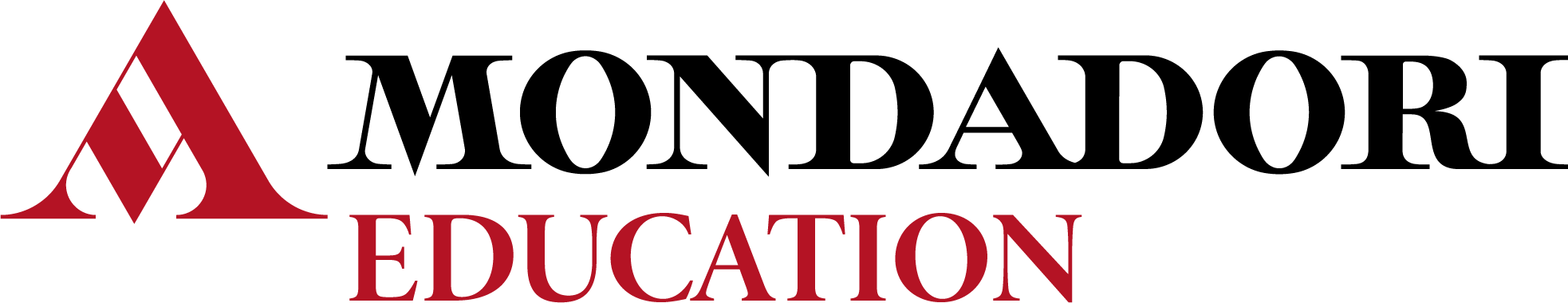 Per l’anno scolastico______________ nella classe ______________ si propone l’adozione del testo: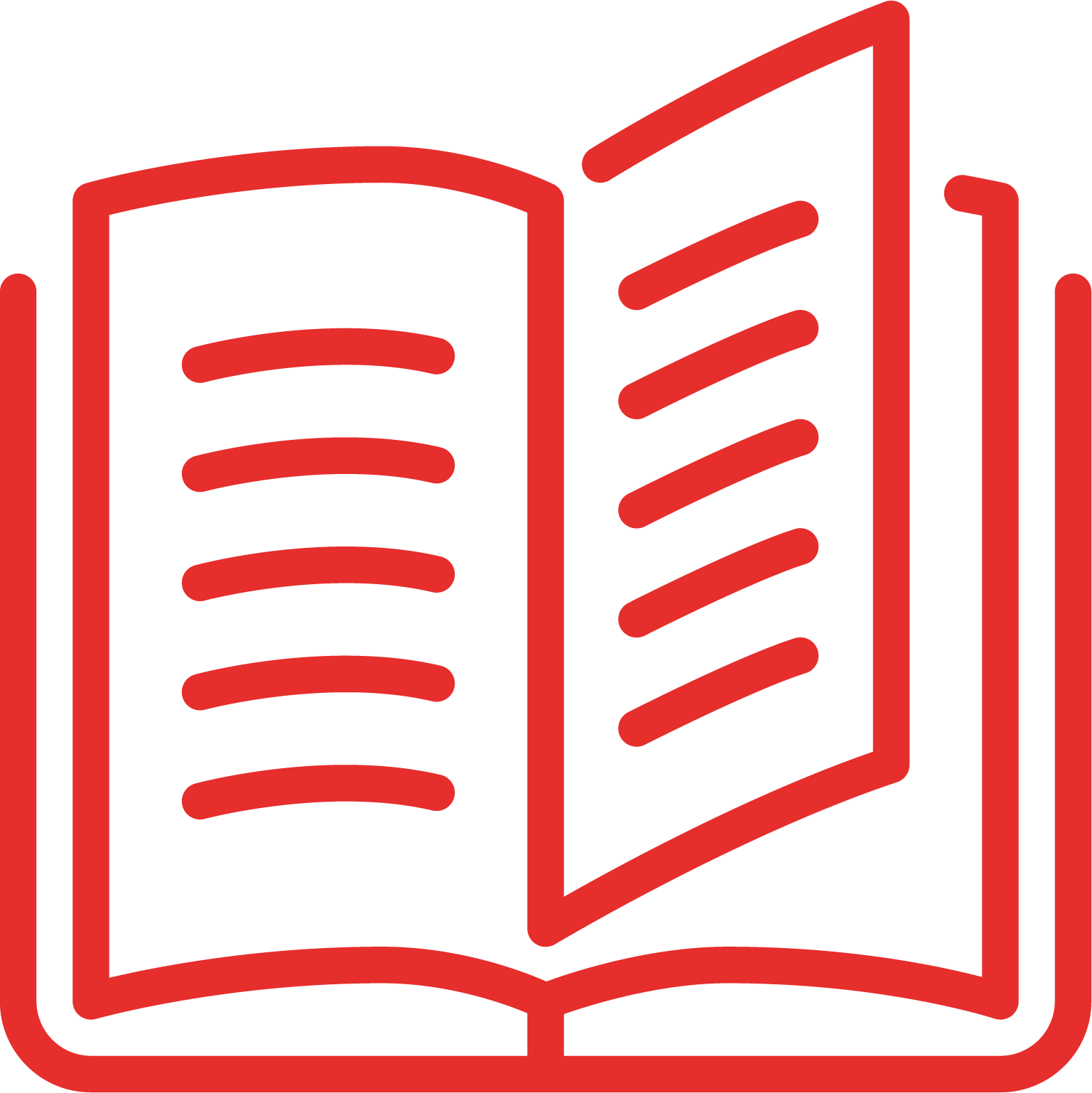 Adriano Prosperi, Gustavo Zagrebelsky, Paolo Viola, Michele Battini	Civiltà di memoriaEinaudi ScuolaConfigurazione:Volume 1, Dal Medioevo all’Età moderna, pp. 680					           9788828623571euro 30,20Volume 2, Dall’età delle rivoluzioni alla fine dell’Ottocento, pp. 740			           9788828623670euro 33,00Volume 3, Dal Novecento a oggi, pp. 888						           9788828623731Euro 34,00Percorsi facilitati di storia 1, Dal Medioevo all’Età moderna, pp. 120 			           9788828623793Euro 6,40Percorsi facilitati di storia 2, Dall’età delle rivoluzioni alla fine dell’Ottocento, pp. 120	           9788828623830Euro 6,40Percorsi facilitati di storia 3, Dal Novecento a oggi, pp. 120				           9788828623878Euro 6,40History in CLIL Modules 1, Magna Carta and the Tudor Dynasty, pp. 32			           9788828623915Euro 3,20History in CLIL Modules 2, The English Civil War and the American Civil War, pp. 48	           9788828623939Euro 3,80History in CLIL Modules 3, – The 20th and the 21st Century, pp. 96			           9788828623977Euro 5,20Guida per il docente, pp. 540							     978-88-286-2401-1Chiavetta USB per il docente						                 978-88-286-2564-3			In sostituzione del testo in uso________________________________________ per i seguenti motivi:• il valore didattico e scientifico del testo, ovvero la chiarezza e l’ordine dell’esposizione, la completezza delle informazioni e il valore aggiunto dell’interpretazione d’autore. Particolarmente interessante a questo proposito la rubrica Nel lungo periodo, in cui il professor Prosperi fa riflettere sulla lunga durata di idee e fenomeni come Peste ed epidemie, L’avvio della globalizzazione, La marginalizzazione della donna, Religione e società, Ambiente naturale, paesaggio agrario e paesaggio industriale, L’idea di Stato, Quando nasce l’idea di Europa, Le migrazioni;• l’attenzione all’acquisizione progressiva di un appropriato lessico storico, accompagnata dalla riflessione sul valore storico del linguaggio (nelle schede La storia nelle parole, in cui parole e famiglie di parole vengono analizzate per comprendere i grandi cambiamenti storici attraverso il linguaggio quotidiano);• la possibilità di integrare l’insegnamento della Storia con quello dell’Educazione civica, la cui trattazione è a cura di Gustavo Zagrebelsky;• la cura per una trattazione ampiamente interdisciplinare, con numerosi collegamenti fra Storia e altre discipline (letterature italiane e straniere, scienze, arte, cinema…);• la vasta e aggiornata selezione di fonti e brani storiografici e la frequente proposta di una storiografia a confronto, con testi e opinioni differenti su un unico tema, utile per lavorare sul pensiero critico attraverso la molteplicità di punti di vista diversi;• le attività esercitative, anche di esposizione orale e scrittura, e le simulazioni di prove scritte e orali per l’Esame di Stato;• l’ottima scelta iconografica che illustra il testo, con immagini, spesso accompagnate da proposte didattiche, che non sono semplicemente esornative, ma costituiscono validi spunti per fare lezione; in particolare, l’immagine interattiva e digitalmente aumentata che introduce ogni capitolo, è adatta per lezioni in modalità flipped classroom o per coinvolgere le studentesse e gli studenti in attività anche collaborative, a distanza o in presenza;• la puntuale, diretta e ricca integrazione fra il testo e risorse digitali di vario tipo: video, immagini interattive, audio e mappe come supporto per i Bisogni Educativi Speciali, Atlante digitale e Costituzione commentata.